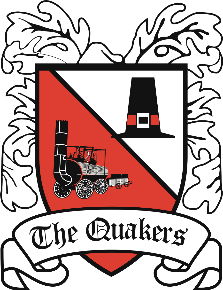                      FOUNDATIONDARLINGTON FC FOUNDATION COACH APPLICATION FORMDarlington Football Club Foundation recruit sports coaches to deliver a wide variety of projects to improve the lives of people in Darlington and surrounding areas especially their health by promoting positive activity and lifestyles through education and engagement of young people and families for the benefit of the whole community.Personal Details:Full Name:  ________________________________________	Date of Birth: __________________Address: __________________________________________________________________________

__________________________________________________	Postcode: _____________________Telephone Numbers: Daytime: ____________________	Evening: ________________	Weekend: ______________Email Address: _____________________________________________________________________Employment/Experience:Current Employment: 	______________________________________________________________Reason for applying: 	______________________________________________________________

__________________________________________________________________________________Experience relevant to the position: ____________________________________________________

______________________________________________________________________________________________________________________________________________________________________________________________________________________________________________________

__________________________________________________________________________________Qualifications:Please tick if you have any of the following qualifications:     	FA Level 1 (Introduction to Coaching) 	FA Level 2 (UEFA C) 	UEFA B 	Safeguarding Children’s Certification  	DBS Check  	Emergency First Aid 	Level 1 in other sports (Please specify) 	Level 2 in other sports (Please specify 	Relevant educational qualifications (Please specify below) ____________________________	___________________________________________________________________________Do you hold a full UK driving license? (please circle)		YES / NODo you have access to your own vehicle? (please circle)		YES / NOAny other supporting information to aid your application? 	_____________________________

__________________________________________________________________________________Availability:When would you be available to deliver coaching sessions? During School Hours 8am – 3pm  After School Hours 3pm – 5pm Evening Hours 5pm – 9pm 	WeekendsReferencesName:							Name:Address:						Address:Email Address:						Email Address:Telephone number:					Telephone number:Relationship to you: 					Relationship to you:
Please complete and return this form to: enquiries@darlingtonfcfoundation.org.uk 